Компания МБ-Систем благодарит Вас за интерес, проявленный к нашему оборудованию, и просит заполнить данный опросный лист. Пожалуйста, убедитесь, что заполнили все поля опросного листа правильно, так как данная информация очень важна для правильного расчёта и составления коммерческого предложения. Если Вы не уверены в точности информации, оставьте данные поля опросного листа пустыми. В этом случае пустые поля будут заполнены совместно с нашими специалистами, исходя из справочной литературы и опыта. ОПРОСНЫЙ ЛИСТдля расчета/ заказа теплообменного оборудования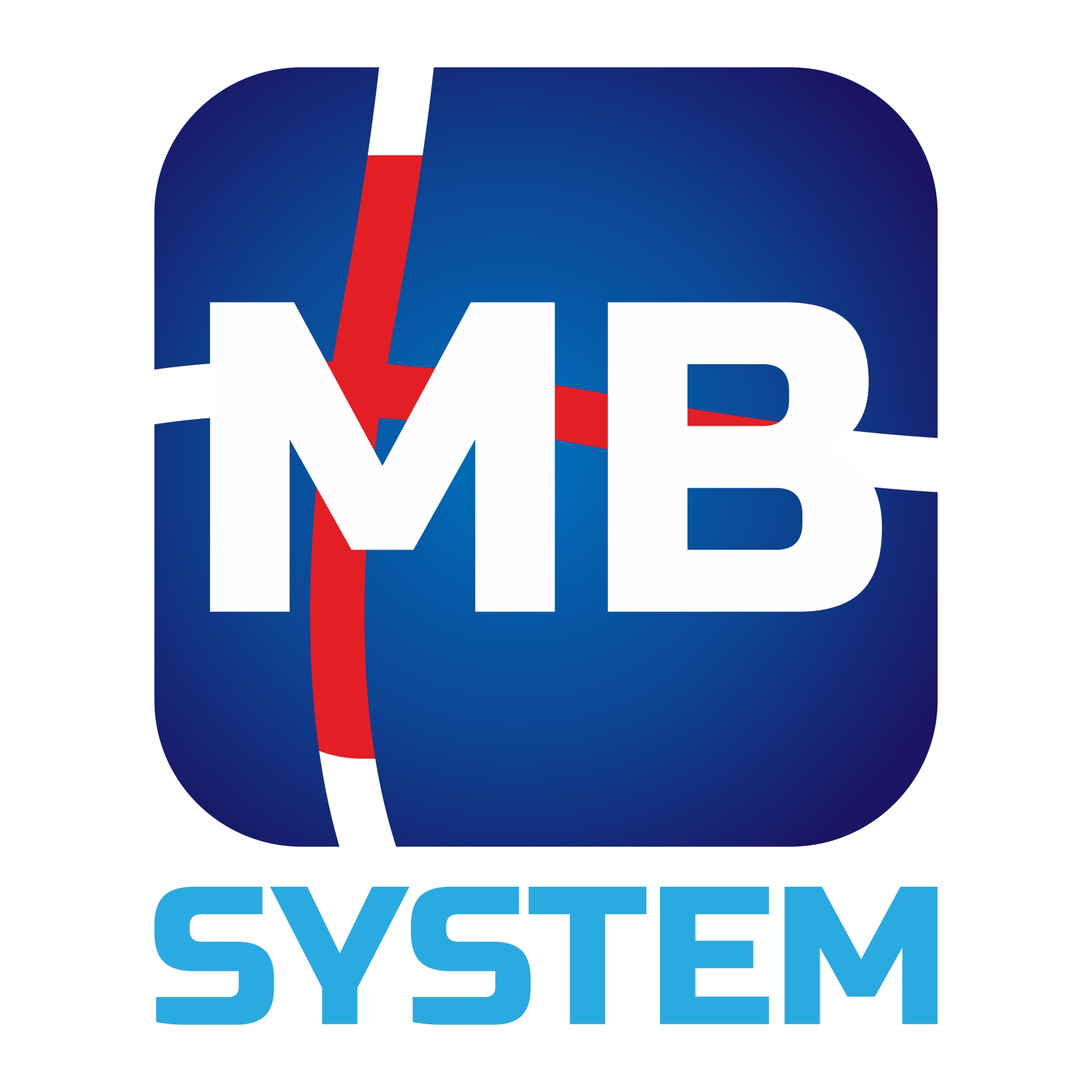 Заказчик:1. Компания2. Адрес3. Телефон / факс4. Контактное лицоНазначение аппарата Назначение аппарата Назначение аппарата Назначение аппарата Назначение аппарата Назначение аппарата Назначение аппарата Назначение аппарата Горячая сторонаГорячая сторонаГорячая сторонаХолодная сторонаХолодная сторонаХолодная сторонаРазмерностьВходвыходвыходвходвходвыход1. Тепловая нагрузкакВт2. Рабочая среда3. ТемператураС4. Расходкг/ч5. Рабочее давлениеБар6. Допустимая потеря напоракПа7. Расчетное давлениеБар8. Расчетная температураС9. pH, наличие хлоридовСреда 1 ( горячая сторона )Среда 1 ( горячая сторона )Среда 1 ( горячая сторона )Физические свойства среды при трех температурах:Физические свойства среды при трех температурах:Физические свойства среды при трех температурах:Физические свойства среды при трех температурах:Физические свойства среды при трех температурах:Физические свойства среды при трех температурах:Физические свойства среды при трех температурах:Физические свойства среды при трех температурах:1. ТемператураС2. Плотность (при н.у.)кг/м33. Удельная теплоемкостькДж/кгК4. ТеплопроводностьВт/мК5. Динамическая вязкостьсПзСреда 2 ( холодная сторона )Среда 2 ( холодная сторона )Среда 2 ( холодная сторона )Физические свойства среды при трех температурах:Физические свойства среды при трех температурах:Физические свойства среды при трех температурах:Физические свойства среды при трех температурах:Физические свойства среды при трех температурах:Физические свойства среды при трех температурах:Физические свойства среды при трех температурах:Физические свойства среды при трех температурах:1. ТемператураС2. Плотностькг/м33. Удельная теплоемкостькДж/кгК4. ТеплопроводностьВт/мК5. Динамическая вязкостьсПз